PŘIHLÁŠKA K PREZENTACI A PRODEJI VÍNakceSVÁTEK RŮŽOVÝCH VÍN1. 5. 2019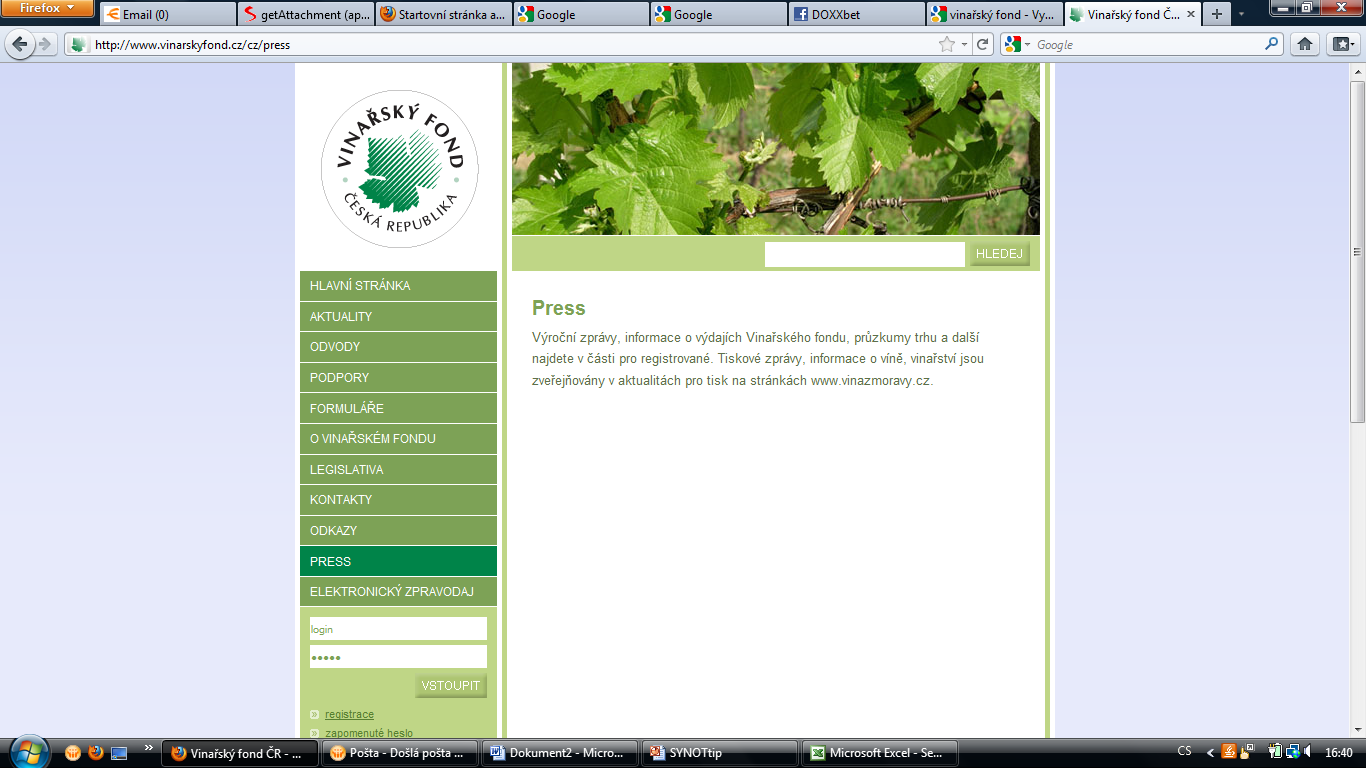 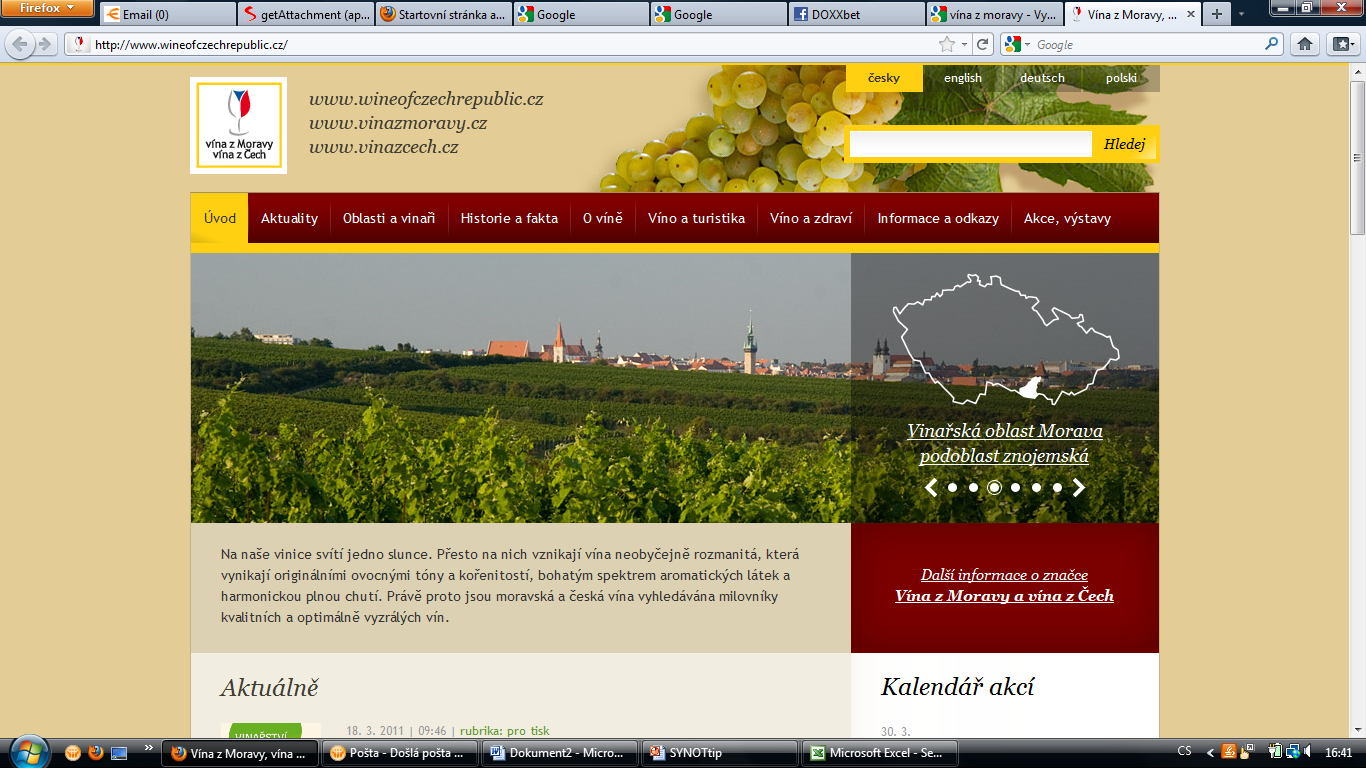 Název firmy: ______________________________________________________________

Kontaktní osoba: ___________________________________________________________

Tel. číslo: _________________________________________________________________E-mail:  __________________________________________________________________PŘIHLÁŠENÁ RŮŽOVÁ VÍNA:
Odrůda, ročník, zatříděníRozdělení vína dle obsahu zbytkového cukru (suché, polosuché…)Původ, vinařská oblast, podoblast, obec a trať